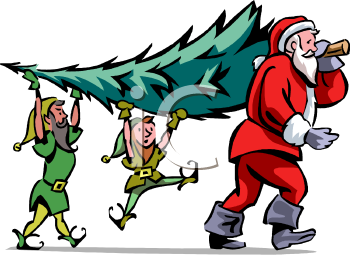 Produced on behalf of Repps with Bastwick Parish Council. Deadline for receipt of items for next  newsletter is 15th January 2017 e-mail: clerkrepps@yahoo.com       We reserve the right to edit or omit any submissions.What's On in Repps with BastwickParish Council NewsThe Parish Council continue to report issues with highways, flooding, hedges, grass cutting, potholes, street lighting and more, to the relevant authorities to be dealt with.  Don't forget you can report these issues directly yourself - see the 'Report It' page on the website for further information: http://reppscumbastwickpc.norfolkparishes.gov.uk/report-it/    Works for the new sewerage scheme have begun - see information below.The parish councillors continue to offer their comments about planning applications, but it is the Borough Council or Broads Authority who make the decision to approve or object to a planning application.  Parish Council meetings will take place in the Village Hall again, following building work there. The next one will be on 6th December at 8pm. Please see the website for Agendas, minutes and other documents and information.  Members of the public are welcome and have an opportunity to put their questions, concerns and views to the council.~~~~~~~~~~~~~~~~~~~~~~~~~~~~~~~~~~~~~~~~~~~~~~~~~~~~~~~~Repps with Bastwick Sewage SchemeSeveral residents have asked about contractors they can use to prepare for joining up to the new sewage system.  Andy Jones can be contacted  on 01962 670090  07764965252.  This is not an endorsement from the Parish Council and you may find other contractors also prepared to take on the work.Broads Plan 2017The Broads Authority are now consulting on the revised draft Broads Plan and your comments are welcomed.  Let us know what you think about managing water resources and flood risk, biodiversity, agriculture, navigation, landscape character, the historic environment, climate change, recreational Experiences, connecting and inspiring people and raising awareness of the Broads.The Plan is available to view at Broads Authority's Yare House Office (62-64 Thorpe Road, Norwich), various local libraries and council offices or online at: http://www.broads-authority.gov.uk/broadsconsultationsWW1 CommemorationThe Church bell will be rung 100 times in commemoration of each of those residents of Repps with Bastwick who lost their lives during the war.Happy Christmas and a Peaceful New Year to you all. 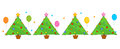 Reppswick Arms - Pub Night 4th November;  2nd DecemberDarts, cards, dominoes...etc.,From 7.30 - 11.00Village Hall Repps with Bastwick  Farmers MarketEvery 4th Saturday in the monthPlaying Field, Village HallRag-It-Round Repps 10K Trail/XC Run 27th November meet Repps with Bastwick Village Hall Competitor registration from 9:00Compulsory race briefing at 10:15Race start at 10:30Race finish and prize presentations – approx 12pm